Pastoral Leadership Certificate: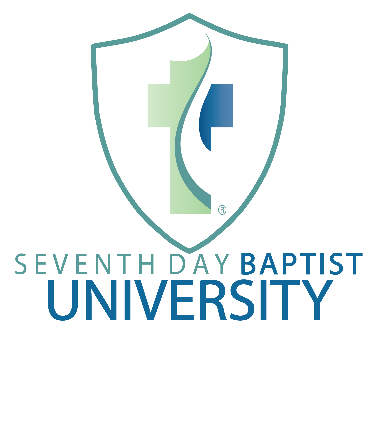 Program Summary:  The purpose of the pastoral leadership certificate is to train leaders in local Seventh Day Baptist churches who are already performing or feel called to perform pastoral functions, regardless of whether they are officially carrying the title “pastor” at present.Program prerequisites: Students applying for this program should be recommended by their local churches for admission to the program, with the local church prepared to take responsibility for providing the students with the opportunity to serve and exercise their gifts under the guidance of church leadership.  Students applying for the program should be at least 22 years of age.Courses Required:Course Number		Course Title					Expected Time InvestmentSDBU 201		Pastoral Leadership in the Church		6-8 weeks			prerequisites: noneSDBU 210		Bible Interpretation (English Bible)		15-18 weeks			prerequisites: noneSDBU 211*		Biblical Preaching				15 weeks			prerequisites: SDBU 210SDBU 220		Old Testament Survey				13-15 weeks			prerequisites: noneSDBU 230		New Testament Survey				13-15 weeks			prerequisites: noneSDBU 250*		Intro to Theology				13-15 weeks			prerequisites: SDBU 210, 220, 230SDBU 260		Intro to Evangelism & Apologetics		13-15 weeks			prerequisites: noneSDBU 280		Practical Ministry Skills				8-10 weeks			prerequisites: noneSDBU 281		Church Administration & Time Management	6-8 weeks			prerequisites: none*denotes courses with one or more prerequisites.Suggested Course Sequence (2 years):Year One Fall:SDBU 201 	Pastoral Leadership in the Church		taken concurrently withSDBU 281 	Church Administration & Time Management 	taken concurrently withSDBU 210 	Bible Interpretation (English Bible)Year One Winter/Spring:SDBU 211*	Biblical Preaching				taken concurrently withSDBU 280	Practical Ministry SkillsYear Two Fall:SDBU 220	Old Testament Survey				taken concurrently withSDBU 230	New Testament SurveyYear Two Winter/Spring:SDBU 250*	Intro to Theology				taken concurrently withSDBU 260	Intro to Evangelism & Apologetics